FICHA DE INSCRIÇÃO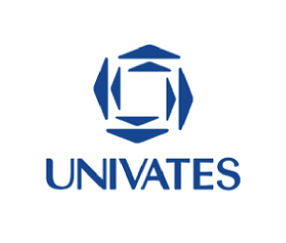 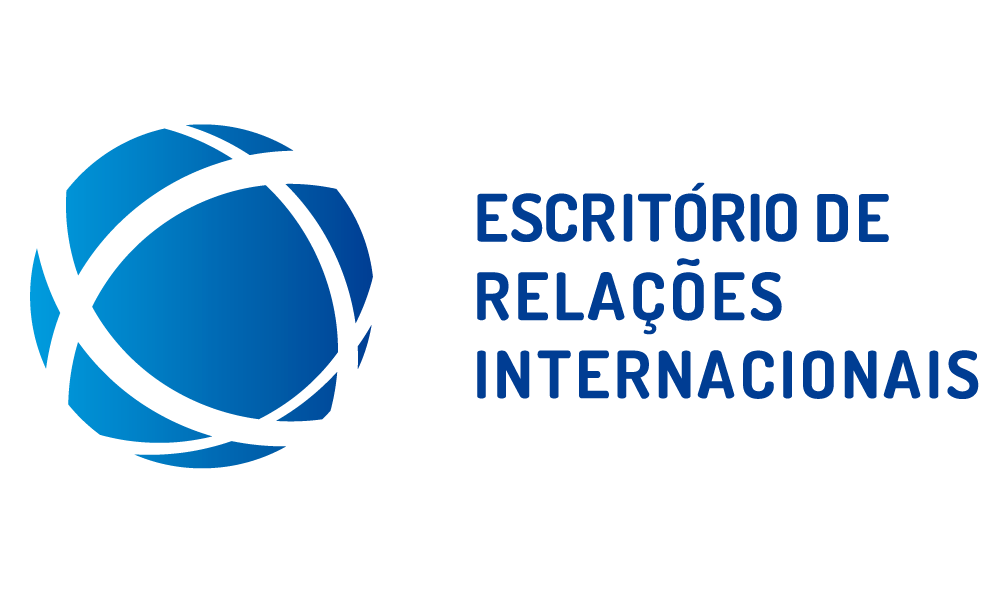 PARA MOBILIDADE ACADÊMICA NACIONALDADOS PESSOAISNome: Data de nascimento: Naturalidade: Endereço residencial: Reside com: (   ) Pais	(   ) Pai	(   ) Mãe	(   ) Sozinho(   ) Outros. Qual? Telefones para contato: E-mail: Profissão: Empregador:                                                                       Contato:Data de admissão:                                             	Renda mensal: Nome do pai: Profissão do pai: Nome da mãe: Profissão da mãe: Renda familiar mensal (soma da renda de todos os integrantes da família):(   ) 1 a 5 salários mínimos	(   ) 6 a 10 salários mínimos(   ) 11 a 15 salários mínimos	(   ) Mais de 15 salários mínimosDADOS ACADÊMICOSNome do Curso: Semestre: INTERESSE DE INTERCÂMBIO NA SEGUINTE INSTITUIÇÃO:Instituição:OUTROS DADOSAlguma vez já participou de um programa semelhante a este?(   ) Sim      (   ) NãoSe SIM, qual? Onde? Período:  OBSERVAÇÕES PESSOAIS: Lembre-se: comunicar quando da alteração de endereço, telefone ou e-mail.	